Santa Luzia, 25 de março de 2022.Walderez Costa Drumond, matrícula nº 9.457Eurípedes dos Santos, matrícula no 13.657Débora Rezende Fagundes Netto, matrícula nº 34.696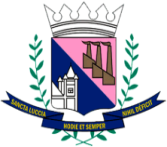 PROCESSO SELETIVO SIMPLIFICADOPROCESSO SELETIVO SIMPLIFICADOPROCESSO SELETIVO SIMPLIFICADOMUNICÍPIO DE SANTA LUZIA - SECRETARIA MUNICIPAL DE SAÚDEMUNICÍPIO DE SANTA LUZIA - SECRETARIA MUNICIPAL DE SAÚDEMUNICÍPIO DE SANTA LUZIA - SECRETARIA MUNICIPAL DE SAÚDEEDITAL Nº 001/2022EDITAL Nº 001/2022EDITAL Nº 001/2022CLASSIFICAÇÃO PRELIMINAR - TÉCNICO DE INFORMAÇÃO EM SAÚDEA Comissão Especial de Organização, Avaliação e Julgamento do Processo Seletivo Simplificado nº 001/2022, instituída pela PORTARIA SEMSA/SUS-SANTA LUZIA Nº 002/2022, nos termos da Comunicação Interna nº 412/2022/PGM, de 17 de março de 2022, republica o resultado da classificação preliminar dos candidatos à função pública de TÉCNICO DE INFORMAÇÃO EM SAÚDE. De acordo com o subitem 5 do Edital do PSS 001/2022 promovido por este Município por intermédio Secretaria Municipal de Saúde de Santa Luzia, após a publicação desta classificação preliminar qualquer candidato poderá interpor recurso no prazo de 3 (três) dias corridos contados da data da referida publicação.CLASSIFICAÇÃO PRELIMINAR - TÉCNICO DE INFORMAÇÃO EM SAÚDEA Comissão Especial de Organização, Avaliação e Julgamento do Processo Seletivo Simplificado nº 001/2022, instituída pela PORTARIA SEMSA/SUS-SANTA LUZIA Nº 002/2022, nos termos da Comunicação Interna nº 412/2022/PGM, de 17 de março de 2022, republica o resultado da classificação preliminar dos candidatos à função pública de TÉCNICO DE INFORMAÇÃO EM SAÚDE. De acordo com o subitem 5 do Edital do PSS 001/2022 promovido por este Município por intermédio Secretaria Municipal de Saúde de Santa Luzia, após a publicação desta classificação preliminar qualquer candidato poderá interpor recurso no prazo de 3 (três) dias corridos contados da data da referida publicação.CLASSIFICAÇÃO PRELIMINAR - TÉCNICO DE INFORMAÇÃO EM SAÚDEA Comissão Especial de Organização, Avaliação e Julgamento do Processo Seletivo Simplificado nº 001/2022, instituída pela PORTARIA SEMSA/SUS-SANTA LUZIA Nº 002/2022, nos termos da Comunicação Interna nº 412/2022/PGM, de 17 de março de 2022, republica o resultado da classificação preliminar dos candidatos à função pública de TÉCNICO DE INFORMAÇÃO EM SAÚDE. De acordo com o subitem 5 do Edital do PSS 001/2022 promovido por este Município por intermédio Secretaria Municipal de Saúde de Santa Luzia, após a publicação desta classificação preliminar qualquer candidato poderá interpor recurso no prazo de 3 (três) dias corridos contados da data da referida publicação.ClassificaçãoNome InscriçãoPontuação1Débora Tainá Biet Gonçalves140292Renato Stangherlin Castanheira180483Thamires Alice Forneris167764Daniela de Oliveira Carvalho90055Thais de Sales Nascimento32856Luiz Fernando Lima Attoni19747Bruno Guimarães Bastos Fonseca212728Elaine Eugênio de Jesus 60429Bruna Machado Soares 809210Felipe Machado de Assis2353211Zaquel Martins Ferreira1328212Márcio Luiz Dalisberto1363113Cláudio Sérgio Eléstico 1165014Isabel Mirian Viana620015Alexandre Sérgio Fernandes1357016Maria dos anjos batista chaves1598017Eronil Pereira de Souza1894018Lydia Sueli Guido Maron775019Jennifer Ingrid Menezes de Oliveira633020Fernanda Machado Rodrigues 575021Aline Cristina Eudenio de Jesus2054022Caroline Fernanda dos Santos Souza81023Jordana Batista de Sousa Viana434024Parlany Souza Costa2229025Ana Caroline de Almeida Paiva2247026Josilaine Carolina ferreira967027Christian Henrique Michel Moreira470028Guilherme Henrique Oliveira Barbosa1320DesclassificadoJessica Lorrayne Santos de Oliveira 24-DesclassificadoSandra Simone Gonçalves34-Desclassificadodarlei caldeira lima35-DesclassificadoUrsula Fernanda Dos Santos Moreira 63-DesclassificadoDeiviane Oliveira dos Santos77-DesclassificadoPablo Gabriel Bernardo Gomes94-DesclassificadoVanusa de Oliveira Souza99-DesclassificadoBeatriz maria pereira impellizieri108-DesclassificadoEloiza Evaristo Da Silva 167-DesclassificadoRenato Leandro Dos Anjos182-DesclassificadoDébora Batista de Paulo Muniz206-DesclassificadoAndresa Gabriela da silveira Almeida208-DesclassificadoDayane Martins dos Santos209-DesclassificadoAna Paula Fernandes de Mello Pereira218-DesclassificadoMarcia Gomes de Oliveira 231-DesclassificadoMiriã Ferreira Lima250-DesclassificadoJosiane Antunes Porto Siqueira Reis254-DesclassificadoCynthia mara de Oliveira Resende Pereira 256-DesclassificadoDaniele da Conceição Lelis260-DesclassificadoNatália Nargy Martins de Moura280-DesclassificadoBruna Priscila Gonçalves Pinto283-DesclassificadoCarla Aparecida de Lima 288-DesclassificadoLorrayne Soares dos Santos Santana325-DesclassificadoBruna Carvalho Reis343-DesclassificadoMaria Jose de Souza Silva361-DesclassificadoGabriel Antônio dos Santos Júnior415-DesclassificadoJanna Isabel Fernandes Chaves429-DesclassificadoRafael Guilherme de Castro Lima 449-DesclassificadoAline Ferreira Alves513-DesclassificadoElisangela Caetano de Souza518-DesclassificadoJosiane Martins da Conceição Alves 520-DesclassificadoJheniffer Simões cruz533-Desclassificadojessica ferreira de moureau afonso542-DesclassificadoAna Carolina Alves de Moura Silva 563-DesclassificadoJosiane Guedes de Almeida 582-DesclassificadoElaine Inácia da silva 596-DesclassificadoSandra Pires de Jesus640-DesclassificadoCíntia Teixeira Alves648-DesclassificadoRaquel Braz dos Santos666-DesclassificadoLeonardo Santana de Araújo669-DesclassificadoAdriana Aparecida Ferreira Guimarães676-DesclassificadoLyvia Mara dos Santos691-DesclassificadoFlávia Aparecida Santiago Teixeira705-DesclassificadoAna Beatriz Pereira Dias 731-DesclassificadoAna Paula Silva Ferreira732-DesclassificadoIngrid Barbosa Brito749-DesclassificadoVânia Aparecida Gonçalves Silva Trindade754-DesclassificadoMaria Clara Lagares Conti768-DesclassificadoAdriana Alice  Pereira  de Carvalho 771-DesclassificadoTatiane Karla Pereira Dos Santos778-DesclassificadoWilliam Silva Mendes780-DesclassificadoLucineide Oliveira de Melo789-DesclassificadoShirley Gonzaga da Silva808-DesclassificadoLuiz Fernando Nunes Santiago 820-DesclassificadoArthur Francisco Batista Freitas829-DesclassificadoMirella Freitas de Oliveira Silva839-DesclassificadoGabrielle Santos de Assis849-DesclassificadoGabriela Marques da Silva881-DesclassificadoNájela Noara Dias Tomé892-DesclassificadoRegiane Christian dos Santos896-DesclassificadoJuliana Aparecida Da Silva912-DesclassificadoMichelle de Magalhaes Palhano936-DesclassificadoThiago Muniz Augsten1007-DesclassificadoGizelle Menezes Machado1009-DesclassificadoGeisiane Aparecida Siqueira 1019-DesclassificadoIgor Jesus Chaves de Miranda1029-DesclassificadoRaniele Viviane Da Silva1068-DesclassificadoAlice Soares Leão 1076-DesclassificadoEsdras Henrique da silva1098-DesclassificadoBruna Maria Figueiredo1106-DesclassificadoAnna Esther Aquino Lopes1126-DesclassificadoEduardo Tadeu da Silva1142-DesclassificadoBarbara de Souza Vitoriano Bernardino1144-DesclassificadoSuelen Batista da Costa1156-DesclassificadoAna Cláudia Machado dos Santos Alves1163-DesclassificadoReginaldo Peres de Oliveira1166-DesclassificadoElaine Inacia da Silva1252-DesclassificadoLuciana Aparecida Magalhães Ferreira 1291-DesclassificadoMichelle Carine Da Silva 1301-DesclassificadoBruna Nayara Gomes dos Santos Aquino 1333-DesclassificadoLaryssa Gomes Rodrigues de souza1334-DesclassificadoIngrid Márcia Cunha de Oliveira 1343-DesclassificadoRayane Fernandes Pereira dos Santos1346-DesclassificadoSabrina Carolina Furtunato1413-DesclassificadoMarcos Vinicius Gonçalves Alves1424-DesclassificadoLaissa Resende da Cruz 1457-DesclassificadoRoniara Maria Mendes Maciel1477-DesclassificadoSelma Ferreira da Silva1483-DesclassificadoElisama Daniele dos Santos Gomes1508-DesclassificadoDelasssare Natália Candido Bernardo 1513-DesclassificadoAlice Giovana Vieira1535-DesclassificadoJuliana Antunes Porto Siqueira Freitas 1590-DesclassificadoAna Karoline Abreu Viana1639-DesclassificadoAline Beckler Bispo1646-DesclassificadoDayze Teixeira de Souza Silva1679-DesclassificadoVinicius Araújo Santos1681-DesclassificadoSara Alves de Sousa dos Santos 1694-DesclassificadoViviane Santos Ferreira1704-DesclassificadoCandida Maria Ferreira 1716-DesclassificadoEliziane Cristina de Sousa Pinto1718-DesclassificadoAthos de Abreu Neves Novaes1720-DesclassificadoJohise de Brito Pereira1722-DesclassificadoSariane Gomes dos Santos Abreu1731-DesclassificadoClaudineia Vieira da Silva1736-DesclassificadoPalloma dos Santos Ferreira 1761-DesclassificadoIvani Vieira de Paula 1763-DesclassificadoEdilene Mara Costa Evangelista1822-DesclassificadoFabiana Bispo Damasceno1832-DesclassificadoVictor Henrique Barbosa dos Apostolos1852-DesclassificadoAstréia Nathalia Gomes da Silva neves1856-DesclassificadoAline Cristiane do Carmo1860-DesclassificadoMilena Pereira Oliveira Mendes 1870-DesclassificadoMarcos Marques Nascimento1887-DesclassificadoGlennda Junia Francisco1903-DesclassificadoJennifer Adriana Policarpo1907-DesclassificadoCristiane Aline Barbosa Neves1945-DesclassificadoVictor Silvério Guimarães1955-DesclassificadoJordane Nunes Leal Lopes2012-DesclassificadoEuler de Castro Vieira Bambirra2028-DesclassificadoMariana da Silva Marques2041-DesclassificadoSimone de Fátima Silva2044-DesclassificadoHemilly Maianny2053-DesclassificadoGabriel Ramos Carvalho2057-DesclassificadoAlessandra Aparecida Moreira Ramos2077-DesclassificadoAlexandra Fernanda de Mattos 2084-DesclassificadoAna Paula Patricia Gonçalves Vieira2085-DesclassificadoSandra Simone Gonçalves2118-DesclassificadoAlicia Gabriela Martins Lopes 2132-DesclassificadoBárbara Silva Evangelista2159-DesclassificadoMaria Beatriz Soares 2173-DesclassificadoFiama de Aguiar Souza2192-DesclassificadoKelly Regina Pereira da Silva2209-DesclassificadoLiandra Elisa Moura2213-DesclassificadoClaudineia Vieira Rodrigues Gonçalves 2220-DesclassificadoNatália Isabela Lopes Rodrigues 2228-DesclassificadoAnnyele Thais de Jesus2231-DesclassificadoKarina Cristina Neves Benício2249-DesclassificadoVanessa Narcisa dos santos ferreira2251-DesclassificadoJenifer Martins de Sousa2262-Desclassificadocarina martins da silva teixeira2263-DesclassificadoPriscila Cristina da silva2272-DesclassificadoEric João Pereira Rocha2281-DesclassificadoWashington Felipe Pinheiro Gonzaga2287-DesclassificadoJussara nicacia de almeida flausino2298-DesclassificadoFabiana dos Santos Andrade2317-DesclassificadoDanielle Macedo Maestre pereira2321-DesclassificadoElaine Basílio dos Santos 2327-DesclassificadoNayara Aline Assunção de Paulo2330-DesclassificadoAndré Luiz Da Silva2335-DesclassificadoKeyna Gomes Guedes2336-DesclassificadoMateus Silvestre Almeida Costa2345-OBSERVAÇÃO 1:Conforme item 4.2.10.1 do edital 001/2022, no caso de empate entre os classificados, o desempate para determinação da classificação se dará pela adoção dos seguintes critérios, respeitada a ordem de procedência:
I - Candidato com maior tempo de experiência em Saúde Pública;
II - O candidato mais idosoConforme item 4.2.10.1 do edital 001/2022, no caso de empate entre os classificados, o desempate para determinação da classificação se dará pela adoção dos seguintes critérios, respeitada a ordem de procedência:
I - Candidato com maior tempo de experiência em Saúde Pública;
II - O candidato mais idosoConforme item 4.2.10.1 do edital 001/2022, no caso de empate entre os classificados, o desempate para determinação da classificação se dará pela adoção dos seguintes critérios, respeitada a ordem de procedência:
I - Candidato com maior tempo de experiência em Saúde Pública;
II - O candidato mais idosoOBSERVAÇÃO 2:Candidatos que foram desclassificados não apresentaram documentação completa, conforme itens 2.15.1, 2.16 e 2.17 do edital 001/2022.Candidatos que foram desclassificados não apresentaram documentação completa, conforme itens 2.15.1, 2.16 e 2.17 do edital 001/2022.Candidatos que foram desclassificados não apresentaram documentação completa, conforme itens 2.15.1, 2.16 e 2.17 do edital 001/2022.